Песенки – распевки по теме «Музыкальные инструменты»для старшего дошкольного возраста     Дошкольный возраст – самый благоприятный период для формирования развития певческого голоса.     Пение – это удивительное занятие, при котором развиваются память, внимание, мышление, эмоциональная отзывчивость и музыкальный слух, укрепляется голосовой аппарат ребенка.     Как же настроить такой хрупкий, тонкий музыкальный инструмент - детский голос? Как увлечь, заинтересовать детей дошкольного возраста пением?     В своей работе музыкального руководителя я отметила, что большое внимание нужно уделять распеванию, а именно разучиванию упражнений для развития звуковысотного слуха, формирования чистоты интонации и расширения диапазона голоса.     Систематическое использование маленьких песенок-распевок способствует выровнять звучание голоса, добиться естественного легкого пения.     Песенки-распевки – это короткие попевки, предназначенные для распевания в начале занятия. Очень важно, чтобы каждое упражнение имело интересное содержание или игровой момент и могло увлечь ребенка.     Проводя занятия с воспитанниками, я использую тематические попевки. Так мною были разработаны песенки – распевки по теме «Музыкальные инструменты».     Для успешного разучивания и пропевания данных попевок, я использую игру на музыкальных инструментах. Данный приём помогает не только развивать голосовой аппарат воспитанника, но и систематизирует знания о музыкальных инструментах (элементарном музицировании).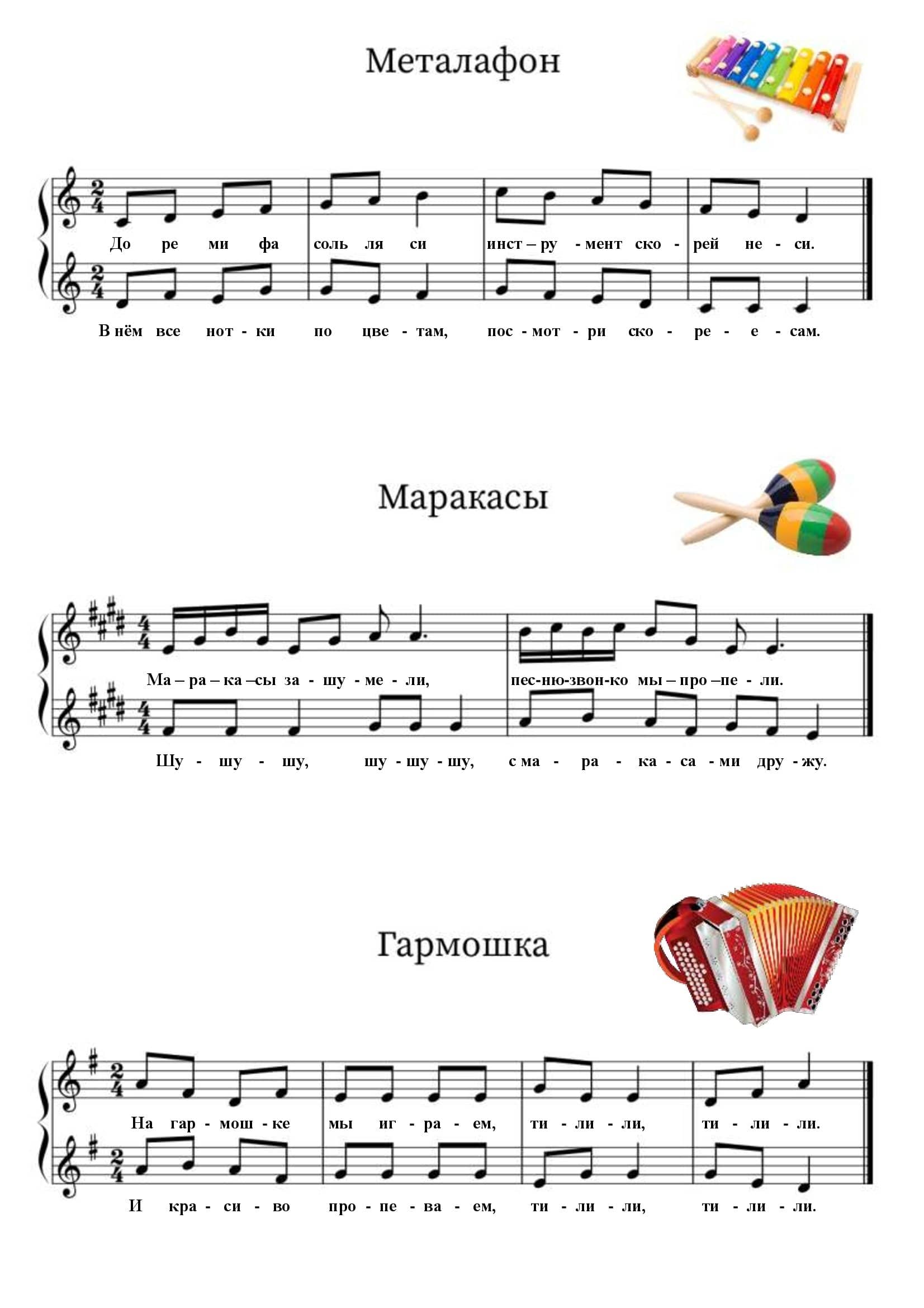 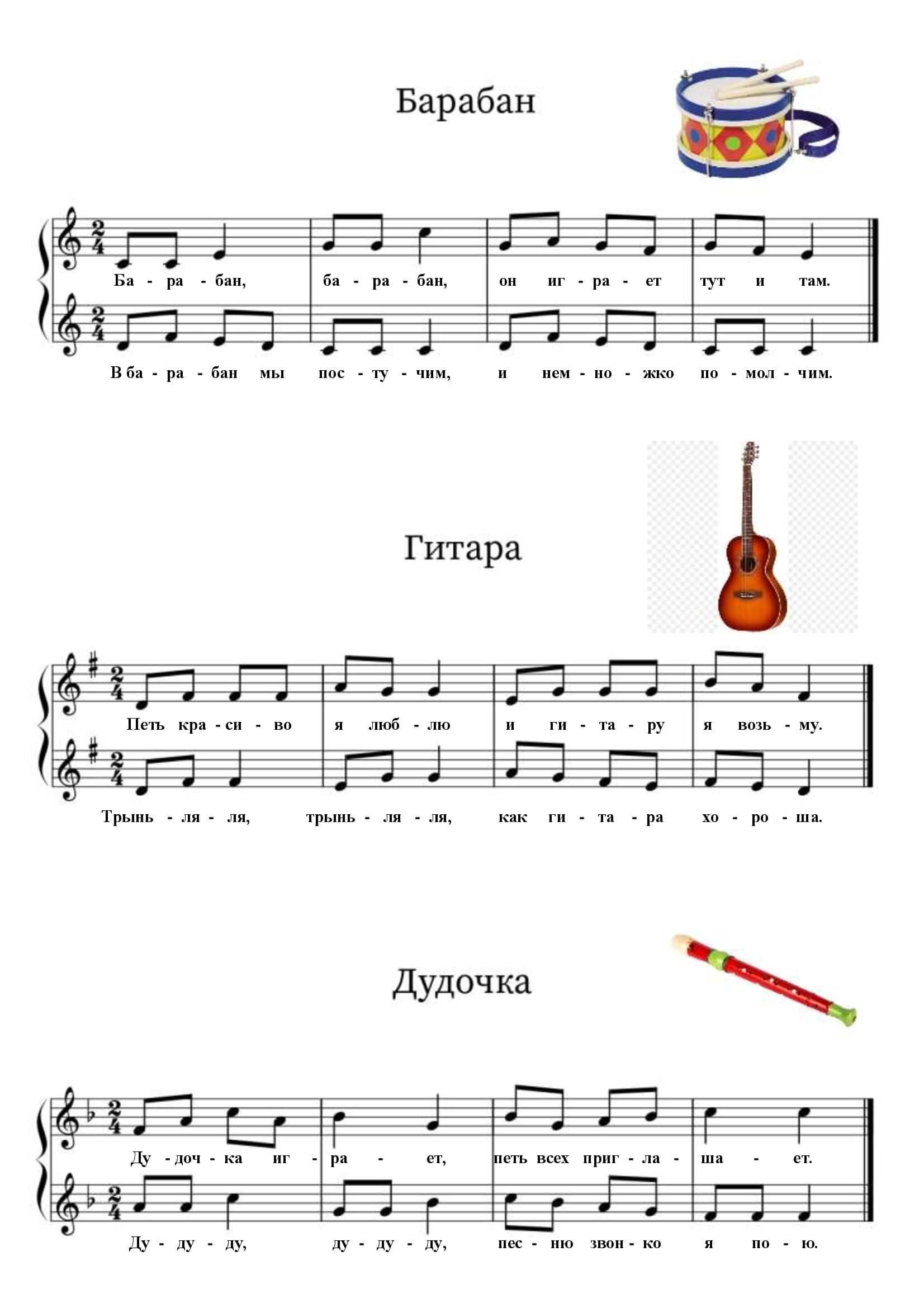 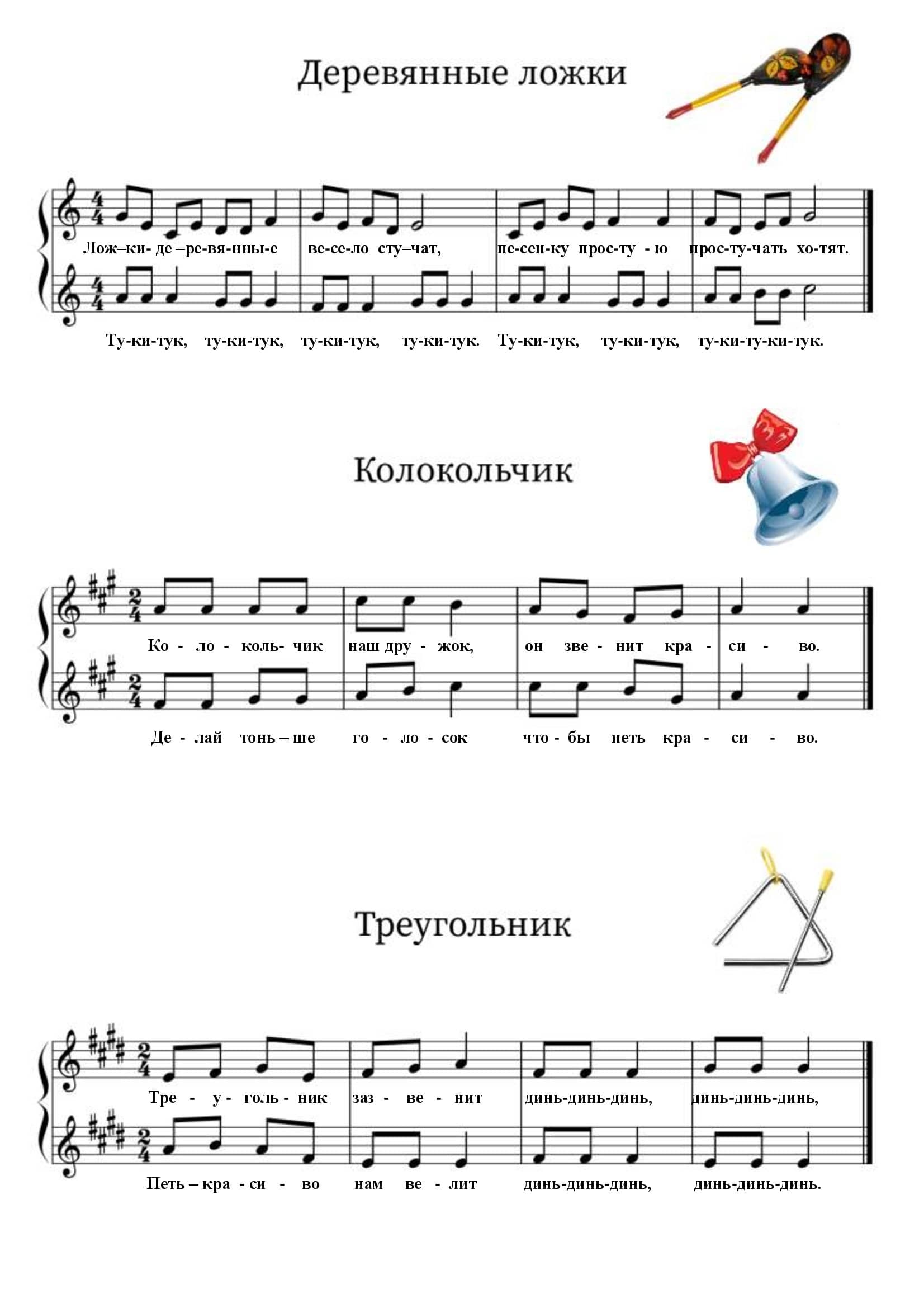 